Персональные данные выпускника: 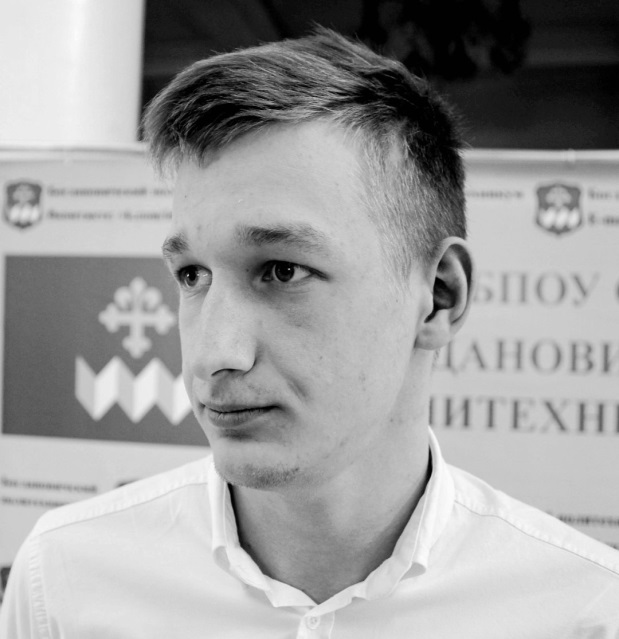 Ф.И.О: Мальков Евгений ВитальевичДата рождения: 05.08.2000г.Свердловская область, г.Богданович,Телефон: +79122874890Адрес эл. почты: m.evgen00@mail.ruУчебное заведение:ГАПОУ СО «Богдановичский политехникум»Специальность: "Техническая эксплуатация и обслуживание электрического и электромеханического оборудования (по отраслям)" Квалификация: ТехникУчастие в олимпиадах и конкурсах:г:Сертификат участника в Международном конкурсе презентаций «Быть здоровым, жить спортивно – это стильно,позитивно!».Сертификат участника конкурса презентаций «О спорт – ты мир» за презентацию « А был ли допинг».Диплом победителя конкурса презентаций «О спорт - ты мир» в номинации «Мир спорта».Диплом  3 степени, победитель Международного конкурса презентации «Быть здоровым, жить спортивно – это стильно,позитивно!».Благодарность за участие в XXII Евро-Азиатском Чемпионате по парикмахерскому искусству, декоративной косметике и нейл-дизайну «Уральские берега» в качестве модели.Диплом участника конкурса «Творчество против коррупции».г:Благодарственное письмо за активное участие в выборах Президента РФ.Благодарственное письмо волонтеру молодежной организации «А.Т.О.М.» за активное содействие в подготовке и проведении городских и районных мероприятий ы Деловом и культурном центре.Грамота за успехи в освоении образовательной программы и активное участие в общественной жизни политехникума.Благодарность за активное участие в мероприятиях направленных на реализацию молодежной политики на территории городского округа Богданович.Сертификат участника II областной студенческой научно-практической конференции «Наука. Творчество. Профессия.» Сертификат V Областной научно-практической конференции студентов «Путь к успеху-2018: Образование. Наука. Профессия.»Сертификат участника IV областного конкурса студенческих проектно-исследовательских работ «СТУПЕНИ К ОЛИМПУ»Диплом победителя V Областной научно-практической конференции студентов «Путь к успеху-2018: Образование. Наука. Профессия.»Диплом за победу в номинации «Актуальное исследование в секции «Быстрее! Выше! Сильнее!» V Областной научно-практической конференции студентов «Путь к успеху-2018: Образование. Наука. Профессия.»Тип деятельности, которым вы хотели бы заниматься:Энергетиком – специалистом, занимающийся разработкой, созданием и обслуживанием систем энергетической и тепловой отраслей.Хобби: Занятие спортом, участие в беговых эстафетах.Жизненное кредо: ------Дополнительные сведения:Люблю познавать что то новое.